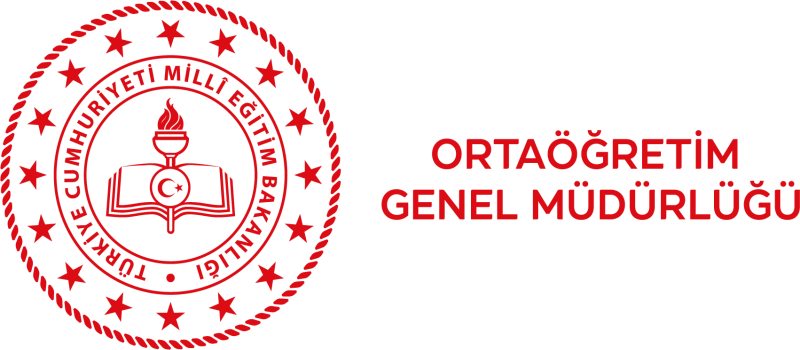 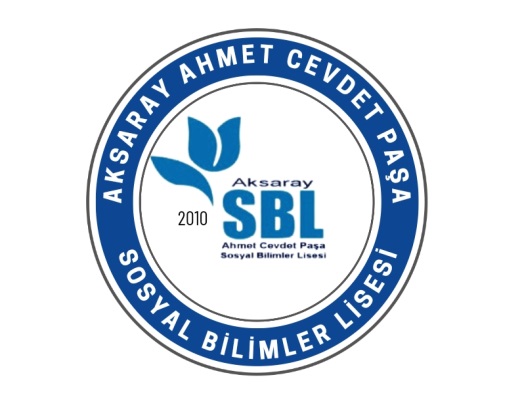 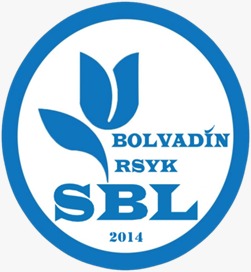 AKSARAY AHMET CEVDET PAŞA SOSYAL BİLİMLER LİSESİ VE AFYONKARAHİSAR / BOLVADİN RAZİYE SULTAN YUSUF KAYABAŞI SOSYAL BİLİMLER LİSESİ OKUL ORTAKLIĞI PROGRAMIEYLEM PLANI ETKİNLİK TAKVİMİ2022-2023 EĞİTİM- ÖĞRETİM YILIAKSARAYSIRATARİHBRANŞKOORDİNATÖR ÖĞRETMENKOORDİNATÖR ÖĞRETMENYAPILACAK ETKİNLİKLERSIRAAKSARAY ACP SBLAFYONRSYK SBLYAPILACAK ETKİNLİKLERPROJE DAYANAĞI1EKİMİngilizceTuğba KAHRAMANMerve PEKTAŞ Etwinning Projesi Yapılması,  İngilizce ‘’Akasaraylı Mektup Arkadaşım, Afyonlu Mektup Arkadaşım’’ Projesinin Başlatılması‘’eTwinning Projesi Ekim ayında başlayıp mayıs ayında tamamlanacaktır.’’Madde 2(Öğrenme eksiklikleri ve kayıplarının tespiti ve giderilmesine yönelik planlamalar)Madde 9 (Proje Çalışmaları planlamaları)Madde 10 (Sosyal etkinlik/ kulüp çalışmaları planlamalar)Madde 11Sınai ve Fikri Mülkiyet Hakkı (Patent/ Faydalı Model/ Marka, Tasarım ve Tescil - P/FM/M/T/T) çalışmalarına yönelik panlamalarMadde 13(Okul ortaklığının görünürlüğü ile ilgili planlamalar)2KASIMDin Kül. ve Ahl. Bil.Tuğba ŞAHİNHalime BEKDURÖğrenciler Arası Üst ve Alt Sınıflar Arasında Eğitim Koçluğu Çalışması Düzenlenmesi‘’Proje Kasım ayında başlayıp mayıs ayında tamamlanacaktır.’’Madde 2(Öğrenme eksiklikleri ve kayıplarının tespiti ve giderilmesine yönelik planlamalar)Madde  3 (Akademik başarıyı artırmaya yönelik planlamalar)Madde 5(YKS’ye yönelik planlamalar)Madde 6(Bakanlığımız yardımcı kaynaklar (http://yardimcikaynaklar.meb.gov.tr/#/)n ve OGM Materyal (https://ogmmateryal.eba.gov.tr/) dijital kaynaklarının kullanımına yönelik planlamalarınız)Madde 7(Destekleme ve Yetiştirme (DYK) Kursları planlamaları)Madde 13(Okul ortaklığının görünürlüğü ile ilgili planlamalar)3ARALIKMatematikAyşe ERDOĞANMustafa GEMİCİAksaray Ahmet Cevdet Paşa Sosyal Bilimler Lisesi Rehberlik Servisince düzenlenecek olan Kariyer Günü Programı , Afyon Bolvadin R.S.Y.K. Sosyal Bilimler Lisesi ile canlı olarak paylaşılacaktır.Ortak Test Uygulamaları ve Deneme Sınavı Uygulaması*‘’Proje Kasım ayında başlayıp mayıs ayında tamamlanacaktır.’’Madde 2(Öğrenme eksiklikleri ve kayıplarının tespiti ve giderilmesine yönelik planlamalar)Madde  3 (Akademik başarıyı artırmaya yönelik planlamalar)Madde 13(Okul ortaklığının görünürlüğü ile ilgili planlamalar)Madde 5(YKS’ye yönelik planlamalar)Madde 6(Bakanlığımız yardımcı kaynaklar (http://yardimcikaynaklar.meb.gov.tr/#/)n ve OGM Materyal (https://ogmmateryal.eba.gov.tr/) dijital kaynaklarının kullanımına yönelik planlamalarınız)Madde 7(Destekleme ve Yetiştirme (DYK) Kursları planlamaları)Madde 10 (Sosyal etkinlik/ kulüp çalışmaları planlamalar)Madde 13(Okul ortaklığının görünürlüğü ile ilgili planlamalar)4OCAKTarihYunus KARABurak DEMİRCİAksaray ve Afyonkarahisar İllerinin Milli Mücadeleye Katkıları SunumuMadde 2(Öğrenme eksiklikleri ve kayıplarının tespiti ve giderilmesine yönelik planlamalar)Madde 10 (Sosyal etkinlik/ kulüp çalışmaları planlamalar)Madde 13(Okul ortaklığının görünürlüğü ile ilgili planlamalar)5ŞUBAT6MARTTürk Dili ve EdebiyatıDilaver SERİNMuhammet OKUMUŞÇanakkale Şehitlerine Mektup Yazma ProjesiMadde 10 (Sosyal etkinlik/ kulüp çalışmaları planlamalar)Madde 13(Okul ortaklığının görünürlüğü ile ilgili planlamalar)7NİSANBiyolojiZuhal TÜKENMEZTenzile YILMAZAğaç Dikim ProjesiMadde 10 (Sosyal etkinlik/ kulüp çalışmaları planlamalar)Madde 13(Okul ortaklığının görünürlüğü ile ilgili planlamalar)8NİSANBeden EğitimiÖmer GÖRGÜLÜDeniz DİNÇSOYKız veya Erkek Voleybol Takımları Arasında Müsabaka DüzenlemekMadde 10 (Sosyal etkinlik/ kulüp çalışmaları planlamalar)Madde 13(Okul ortaklığının görünürlüğü ile ilgili planlamalar)9KimyaŞaban ALTUNGÖLLERAli İhsan SAĞLAMOrtak Yazılı Sınav ve Deney Yapma ProjesiMadde 2(Öğrenme eksiklikleri ve kayıplarının tespiti ve giderilmesine yönelik planlamalar)Madde  3 (Akademik başarıyı artırmaya yönelik planlamalar)Madde 5(YKS’ye yönelik planlamalar)Madde 6(Bakanlığımız yardımcı kaynaklar (http://yardimcikaynaklar.meb.gov.tr/#/)n ve OGM Materyal (https://ogmmateryal.eba.gov.tr/) dijital kaynaklarının kullanımına yönelik planlamalarınız)Madde 13(Okul ortaklığının görünürlüğü ile ilgili planlamalar)Madde 7(Destekleme ve Yetiştirme (DYK) Kursları planlamaları)10MAYISFizikYasemin AKDAĞBetül TEKKEŞİN2. Yazılı Yoklamaların Ortak YapılmasıMadde 2(Öğrenme eksiklikleri ve kayıplarının tespiti ve giderilmesine yönelik planlamalar)Madde  3 (Akademik başarıyı artırmaya yönelik planlamalar)Madde 5(YKS’ye yönelik planlamalar)Madde 6(Bakanlığımız yardımcı kaynaklar (http://yardimcikaynaklar.meb.gov.tr/#/)n ve OGM Materyal (https://ogmmateryal.eba.gov.tr/) dijital kaynaklarının kullanımına yönelik planlamalarınız)Madde 7(Destekleme ve Yetiştirme (DYK) Kursları planlamaları)Madde 13(Okul ortaklığının görünürlüğü ile ilgili planlamalar)11MAYISFelsefeAsil Gültekin AYÇİÇEKAyşe ŞAKARFelsefe Yolu-Felsefe Mirası Temalı Kültürel ve Eğitici Ziyaretler ÇalışmasıMadde 10 (Sosyal etkinlik/ kulüp çalışmaları planlamalar)Madde 13(Okul ortaklığının görünürlüğü ile ilgili planlamalar)12MAYISCoğrafyaEsra CAYMAZHatice AKTOPAksaray Ihlara Vadisi ve Afyon Frig Vadisi Eğitici Gezileri İle Coğrafik Yapıların Kıyaslanarak Öğretilmesi Aksaray ve Afyon İllerinin Coğrafi İşaretli Ürünlerinin TanıtılmasıMadde 6(Bakanlığımız yardımcı kaynaklar (http://yardimcikaynaklar.meb.gov.tr/#/)n ve OGM Materyal (https://ogmmateryal.eba.gov.tr/) dijital kaynaklarının kullanımına yönelik planlamalarınız)            Madde 11            (Sınai ve Fikri Mülkiyet Hakkı        (Patent/ Faydalı Model/ Marka, Tasarım ve Tescil - P/FM/M/T/T) çalışmalarına yönelik panlamalar)             Madde 13               (Okul ortaklığının görünürlüğü ile ilgili planlamalar)